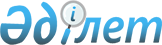 О внесении изменения в постановление акимата района Алтай от 15 января 2021 года № 2 "Об определении перечня должностей специалистов в области социального обеспечения, культуры являющихся гражданскими служащими и работающих в сельской местности района Алтай"Постановление акимата района Алтай Восточно-Казахстанской области от 28 апреля 2023 года № 245. Зарегистрировано Департаментом юстиции Восточно-Казахстанской области 10 мая 2023 года № 8841-16
      В соответствии со статьей 26 Закона Республики Казахстан "О правовых актах", акимат района Алтай ПОСТАНОВЛЯЕТ:
      1. Внести в постановление акимата района Алтай "Об определении перечня должностей специалистов в области социального обеспечения, культуры являющихся гражданскими служащими и работающих в сельской местности района Алтай" от 15 января 2021 года № 2 (зарегистрированное в Реестре государственной регистрации нормативных правовых актов за № 8353) следующее изменение:
      в приложении к указанному постановлению подпункты 2), 3) пункта 1 изложить в новой редакции:
      "2) социальный работник по уходу за детьми с инвалидностью и лицами с инвалидностью старше 18 лет с психоневрологическими заболеваниями;
      3) социальный работник по уходу за престарелыми и лицами с инвалидностью.". 
      2. Контроль за исполнением настоящего постановления возложить на курирующего заместителя акима района.
      3. Настоящее постановление вводится в действие по истечении десяти календарных дней после дня его первого официального опубликования.
					© 2012. РГП на ПХВ «Институт законодательства и правовой информации Республики Казахстан» Министерства юстиции Республики Казахстан
				
      Исполняющий обязанности акима района Алтай

С. Охременко

      "СОГЛАСОВАНО":маслихат района Алтай
